Inspiration for the weekend: Kevin Winsor From Rare Woods USA on 2020-05-29 4:01 pmDetails Plain text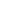 